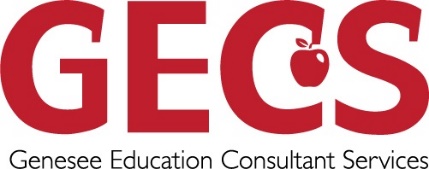 AUTHORIZED AGREEMENTFOR DIRECT DEPOSIT (ACH CREDITS)GECS requires the use of direct depositPRINT NAME  	Last                                First                            Middle Initial                         Employee IDI hereby authorize representatives of Genesee Education Consultant Services, Inc. to initiate credit entries to the depository financial institution in the account(s) indicated below.  I acknowledge that the origination of ACH transactions to my account(s) must comply with the provisions of the U.S. law.Attention: We recommend submitting a copy of a voided check or documents from your financial institution where your money is being routed to in order to verify correct account information.IMPORTANT: By signing this form I have confirmed the ACH (routing) and account numbers with my financial institution(s) and understand that if I provide incorrect information, my monies will NOT be available on payday due to the electronic reprocessing function and my failure to provide accurate information.  I further authorize the district to recapture any electronic transmission transferred in error.                   Add                                                                                         Replace                              BANK 1 NAMEBANK 1 ROUTING NO.           	ACCOUNT NO.                                                            AMOUNTCHECKING # 1                                                                                 $ CHECKING # 2                                                                                 $ SAVINGS # 1                                                                                   $SAVINGS # 2                                                                                   $              Add                                                                                               Replace                              BANK 2 NAMEBANK 2 ROUTING NO.           	ACCOUNT NO.                                                            AMOUNTCHECKING # 1                                                                                 $ CHECKING # 2                                                                                 $ SAVINGS # 1                                                                                   $SAVINGS # 2                                                                                   $SIGNATURE:                                                                                       DATE:  	**Please return to GECS Human Resources   Email: contactus@gecs-inc.org   Fax: (810) 720-4341